Lemington Riverside Primary School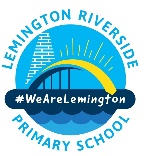 Physical Development Progress Model for Knowledge and SkillsMinimum Expectations for NurseryMinimum Expectations for NurseryMinimum Expectations for NurseryMinimum Expectations for NurseryMinimum expectations for ReceptionMinimum expectations for ReceptionMinimum expectations for ReceptionMinimum expectations for ReceptionMinimum expectations for ReceptionLinks to KS1 curriculumDressingTake off own coat.Pull down pants to use toilet.Take off own coat.Pull down pants to use toilet.Put on shoes without fastening (may be wrong foot)  Pull zips up and down, but may need help to insert or separate zip.Put on shoes without fastening (may be wrong foot)  Pull zips up and down, but may need help to insert or separate zip.Put/take own T-Shirt and jumper on/off independently but may be back to front.Pull up garments on independently. Put/take own T-Shirt and jumper on/off independently but may be back to front.Pull up garments on independently. Put/take own T-Shirt and jumper on/off independently but may be back to front.Pull up garments on independently. Put on socks and shoes correctly.Fasten zip independently.Dress and undress independently but may still need help with small buttons and laces.  Clothing may still be put on back-to front on occasion.Fasten small buttons.Tie own shoelaces.Riding a bikeUses feet to scoot a balance bike.‘Walks’ a balance bike.‘Walks’ a balance bike.Maintains balance while manoeuvring around corners.Stops a bike effectively using brakes.Pedals and maintains balance for a few feet down a slight incline.Stops a bike effectively using brakes.Pedals and maintains balance for a few feet down a slight incline.Stops a bike effectively using brakes.Pedals and maintains balance for a few feet down a slight incline.Pedals and maintains balance for a few feet on a flat surface.Pedals and maintains balance while manoeuvring around obstacles.Brakes at a specific point with control Follows at a sensible distance behind another rider.Controls speed in a group. Follows a path set by another rider.Ball SkillsBegins to throw ball.Begins to throw ball.Throws ball underhand/overhand.Throws ball underhand/overhand.Throws ball underhand/overhand.Hits 2ft target with a small ball using underhand toss.Hits 2ft target with a small ball using underhand toss.Usually hits a target from 12ft away using an overhand tossUsually hits a target from 12ft away using an overhand tossThrows with accuracy.Pencil gripUses a palmer grip – holds pencil in a whole fist.Uses a comfortable grip with good control when holding pens and pencils.Uses a palmer grip – holds pencil in a whole fist.Uses a comfortable grip with good control when holding pens and pencils.Uses a digital Pronate Grip- all finger are holding the pencil and the hand is facing down.Uses a digital Pronate Grip- all finger are holding the pencil and the hand is facing down.Uses a splayed 4-finger grip – holding the pencil with all 4 tips of their fingers and thumb.Uses a splayed 4-finger grip – holding the pencil with all 4 tips of their fingers and thumb.Uses a basic tri-pod grip – the child has some control whilst using the pencil.Uses a comfortable grip with good control when holding pens and pencils.Shows a preference for a dominant hand.Develops the foundations of a handwriting style, which is fast, accurate and efficient.Uses a basic tri-pod grip – using it correctly and with control.Uses a mature/ dynamic tripod grip - holding the pencil between the thumb and index finger with pencil supported on the middle finger.Scissors controlUses one-handed tools and equipment, for example, making snips in paper with scissors.Uses beginner scissors.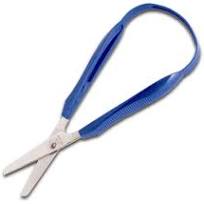 Uses one-handed tools and equipment, for example, making snips in paper with scissors.Uses beginner scissors.Moves the scissors along the paper as they cut.Uses scissors so an adult can help them.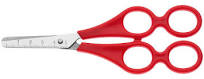 Moves the scissors along the paper as they cut.Uses scissors so an adult can help them.Cuts to the end of a piece of paper.Uses scissors without help of an adult.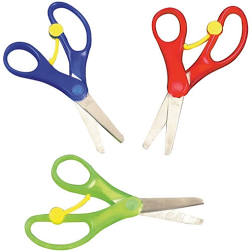 Cuts to the end of a piece of paper.Uses scissors without help of an adult.Cuts to the end of a piece of paper.Uses scissors without help of an adult.Cuts out an object.Independent scissors.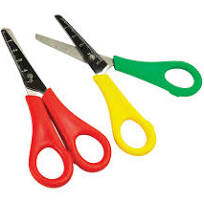 Uses scissors competently, safely and confidently.Becomes proficient in art, craft and design techniques.